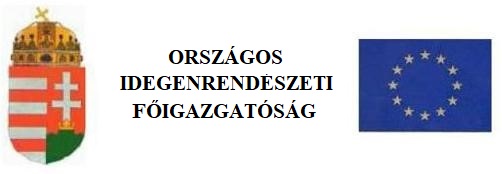 10. számú BETÉTLAP(munkavállalás) 1. Magyarországi megélhetésére vonatkozó adatok 1. Magyarországi megélhetésére vonatkozó adatok 1. Magyarországi megélhetésére vonatkozó adatok 1. Magyarországi megélhetésére vonatkozó adatok 1. Magyarországi megélhetésére vonatkozó adatok 1. Magyarországi megélhetésére vonatkozó adatok 1. Magyarországi megélhetésére vonatkozó adatok 1. Magyarországi megélhetésére vonatkozó adatok 1. Magyarországi megélhetésére vonatkozó adatok munkaviszonyból származó várható jövedelem összege:       munkaviszonyból származó várható jövedelem összege:       munkaviszonyból származó várható jövedelem összege:       munkaviszonyból származó várható jövedelem összege:       előző évi magyarországi adózott jövedelme:  előző évi magyarországi adózott jövedelme:  előző évi magyarországi adózott jövedelme:  előző évi magyarországi adózott jövedelme:  előző évi magyarországi adózott jövedelme:  rendelkezésre álló megtakarítás összege:  rendelkezésre álló megtakarítás összege:  rendelkezésre álló megtakarítás összege:  rendelkezésre álló megtakarítás összege:  megélhetését biztosító egyéb kiegészítő jövedelem/vagyon:  megélhetését biztosító egyéb kiegészítő jövedelem/vagyon:  megélhetését biztosító egyéb kiegészítő jövedelem/vagyon:  megélhetését biztosító egyéb kiegészítő jövedelem/vagyon:  megélhetését biztosító egyéb kiegészítő jövedelem/vagyon: Összevont engedélyezési eljárás lefolytatásához szükséges adatokÖsszevont engedélyezési eljárás lefolytatásához szükséges adatokÖsszevont engedélyezési eljárás lefolytatásához szükséges adatokÖsszevont engedélyezési eljárás lefolytatásához szükséges adatokÖsszevont engedélyezési eljárás lefolytatásához szükséges adatokÖsszevont engedélyezési eljárás lefolytatásához szükséges adatokÖsszevont engedélyezési eljárás lefolytatásához szükséges adatokÖsszevont engedélyezési eljárás lefolytatásához szükséges adatokÖsszevont engedélyezési eljárás lefolytatásához szükséges adatok2. Magyarországi munkáltató adatai2. Magyarországi munkáltató adatai2. Magyarországi munkáltató adatai2. Magyarországi munkáltató adatai2. Magyarországi munkáltató adatai2. Magyarországi munkáltató adatai2. Magyarországi munkáltató adatai2. Magyarországi munkáltató adatai2. Magyarországi munkáltató adatainév:      név:      név:      név:      név:      név:      név:      név:      név:      székhely címeszékhely címeszékhely címeszékhely címeszékhely címeszékhely címeszékhely címeszékhely címeszékhely címe irányítószám: település:  település:  település:  település:  település:  közterület neve:  közterület neve:  közterület neve:  közterület jellege (út, utca, stb.):  közterület jellege (út, utca, stb.):  házszám:  épület:  épület:  lépcsőház:  lépcsőház:  emelet:  ajtó: Munkáltató adószáma/adóazonosító jele: Munkáltató adószáma/adóazonosító jele: Munkáltató adószáma/adóazonosító jele: KSH-szám: KSH-szám: KSH-szám: KSH-szám: TEÁOR száma:TEÁOR száma: 3. Munkaerő kölcsönző cég kívánja foglalkoztatni?  igen     nem 3. Munkaerő kölcsönző cég kívánja foglalkoztatni?  igen     nem 3. Munkaerő kölcsönző cég kívánja foglalkoztatni?  igen     nem 3. Munkaerő kölcsönző cég kívánja foglalkoztatni?  igen     nem 3. Munkaerő kölcsönző cég kívánja foglalkoztatni?  igen     nem 3. Munkaerő kölcsönző cég kívánja foglalkoztatni?  igen     nem 3. Munkaerő kölcsönző cég kívánja foglalkoztatni?  igen     nem 3. Munkaerő kölcsönző cég kívánja foglalkoztatni?  igen     nem 3. Munkaerő kölcsönző cég kívánja foglalkoztatni?  igen     nem4. Munkakör betöltéséhez szükséges szakképzettsége:  5. Iskolai végzettsége:
 általános iskola	 szakiskola szakmunkásképző	 gimnázium szakközépiskola	 technikum főiskola	 egyetem  8 általánosnál kevesebb6. Magyarországra érkezést megelőző foglalkozása:7. Munkavégzés helye(i):Egyetlen munkavégzési hely van?   igen     nem Ha igen:címe:       A munka természetéből adódóan a munkavégzés helye több megye területére terjed ki?  igen     nem Ha igen, a munkavégzés megkezdésének helye:    címe:       A munka természetéből adódóan a munkavégzés helye több megye területére terjed ki?  igen     nem Ha igen, a munkavégzés megkezdésének helye:    címe:       A foglalkoztató több – különböző megye területén lévő – telephelyén fog dolgozni?       igen     nem 8. Foglalkoztatóval kötött előzetes megállapodás kelte:      év       hó       nap8. Foglalkoztatóval kötött előzetes megállapodás kelte:      év       hó       nap9. Munkakör (FEOR szám):9. Munkakör (FEOR szám): munkakör ellátásához szükséges készségei, ismeretei: munkakör ellátásához szükséges készségei, ismeretei: munkakör ellátásához szükséges készségei, ismeretei: munkakör ellátásához szükséges készségei, ismeretei:Az ellátandó munkakörre vonatkozó szakmai gyakorlati ideje:       Az ellátandó munkakörrel összefüggő speciális ismerete, képessége:      NyelvismereteAnyanyelve:                               Egyéb nyelvismerete:      Beszél magyarul?   igen  nem
Korábban dolgozott-e már Magyarországon?    igen  nemAz ellátandó munkakörre vonatkozó szakmai gyakorlati ideje:       Az ellátandó munkakörrel összefüggő speciális ismerete, képessége:      NyelvismereteAnyanyelve:                               Egyéb nyelvismerete:      Beszél magyarul?   igen  nem
Korábban dolgozott-e már Magyarországon?    igen  nemAz ellátandó munkakörre vonatkozó szakmai gyakorlati ideje:       Az ellátandó munkakörrel összefüggő speciális ismerete, képessége:      NyelvismereteAnyanyelve:                               Egyéb nyelvismerete:      Beszél magyarul?   igen  nem
Korábban dolgozott-e már Magyarországon?    igen  nemAz ellátandó munkakörre vonatkozó szakmai gyakorlati ideje:       Az ellátandó munkakörrel összefüggő speciális ismerete, képessége:      NyelvismereteAnyanyelve:                               Egyéb nyelvismerete:      Beszél magyarul?   igen  nem
Korábban dolgozott-e már Magyarországon?    igen  nemHa igen, előző összevont engedélyének érvényességi ideje:       Előző magyarországi foglalkoztatója:      Neve:      Címe:      Ha igen, előző összevont engedélyének érvényességi ideje:       Előző magyarországi foglalkoztatója:      Neve:      Címe:      Ha igen, előző összevont engedélyének érvényességi ideje:       Előző magyarországi foglalkoztatója:      Neve:      Címe:      Ha igen, előző összevont engedélyének érvényességi ideje:       Előző magyarországi foglalkoztatója:      Neve:      Címe:       harmadik országbeli állampolgár esetén fennáll-e az alábbi kedvezményes esetek egyike?      Igen     Nem munkavégzését posztdoktori foglalkoztatásra irányuló pályázat, valamint a Bolyai János Kutatási Ösztöndíj alapján a pályázat, valamint az ösztöndíj keretében látja el;  bevett egyház belső szabályzatában meghatározott, az egyházi jogi személy szolgálatában álló, egyházi szolgálatot sajátos egyházi szolgálati viszonyban, munkaviszonyban, vagy egyéb jogviszonyban teljesítő természetes személy (egyházi személy); olyan kutatási tevékenységet végez, amely − a Magyar Tudományos Akadémia által kiállított igazolás szerint – a Magyarország és más állam között létrejött nemzetközi szerződés hatálya alá tartozik; olyan magyarországi kutatási tevékenységet végez, amelyet a harmadik országbeli állampolgár kutatókat fogadó kutatószervezetek akkreditációjáról, valamint a fogadási megállapodásról szóló kormányrendelet rendelkezései szerint, akkreditált kutató szervezettel kötött fogadási megállapodás alapján folytat;  hivatásos sportoló, aki sporttevékenységét munkavégzés keretében folytatja;  hivatásos edző, aki sporttevékenységre való felkészítő tevékenységet végez; a NATO-SOFA Megállapodás részes államainak a NATO-SOFA Megállapodás I. Cikk 1. pont a) és b) alpontjában meghatározott és Magyarország területén szolgálati célból tartózkodó fegyveres ereje és polgári állománya tagjának közeli hozzátartozója; a Harmtv. 19. §-ában meghatározott családegyesítő családtagja, és az összevont kérelmezési eljárásban benyújtott tartózkodási engedély kérelmét megelőzően legalább egy éve családi együttélés biztosítása céljából kiadott, érvényes tartózkodási engedéllyel jogszerűen Magyarország területén tartózkodik és a családegyesítő fél foglalkoztatása engedélymentes;   a menekültként, oltalmazottként elismert személy családtagja, vagy a menekültként elismert kísérő nélküli kiskorú szülője, ennek hiányában gyámja, és az összevont kérelmezési eljárásban benyújtott tartózkodási engedély kérelmét megelőzően családi együttélés biztosítása céljából kiadott, érvényes tartózkodási engedéllyel rendelkezik; vagy Magyarországgal szomszédos országból származik és a Nemzetgazdasági Minisztérium közleményében meghatározott foglalkoztatásokban dolgozik, ideértve a munkaerő-kölcsönzés útján történő foglalkoztatást is harmadik országbeli állampolgár esetén fennáll-e az alábbi esetek egyike?      Igen     Nem a külföldi székhellyel rendelkező gazdasági társaság − nemzetközi szerződés által meghatározott − fiók és képviselet vezetője;  nemzetközi szervezetet vagy nemzetközi szervezetnek nem minősülő közös szervet létrehozó szerződésben részes államok által delegált személy, ha a nemzetközi szervezetnél vagy a közös szervnél kíván dolgozni, valamint a részes államok között fennálló viszonosság alapján a delegált személy közeli hozzátartozója;  az alap-, közép- és felsőfokú oktatási intézményekben, idegen nyelven történő olyan oktatási tevékenységet lát el, amelyre − az oktatásért felelős miniszter igazolása szerint − az érintett államok illetékes miniszterei által aláírt nemzetközi oktatási program keretében kerül sor; a Comenius, Erasmus, Leonardo da Vinci, és Grundtvig programban való részvétel esetén szakmai gyakorlat keretében dolgozik,  kulcsszemélyzetnek minősül,  a harmadik országbeli állampolgár munkavégzése a többségi külföldi tulajdonban lévő gazdasági társaság esetében, naptári negyedévenként, a megelőző naptári negyedév utolsó napján érvényes munkajogi állományi létszáma öt százalékát meg nem haladó létszámba tartozik,  a nemzeti felsőoktatásról szóló 2011. évi CCIV. törvény 104. § (7) bekezdés b) pont ba) alpontjában foglaltak kivételével a felsőoktatási intézmények, tudományos kutatóintézetek, valamint közművelődési, művészeti intézmények által meghívott, az adott szakmában nemzetközileg elismert harmadik országbeli állampolgárnak a naptári évenként tíz munkanapot meghaladó oktatási, tudományos vagy művészeti munkavégzéséhez (amennyiben a munkavégzés időtartama a kilencven napot meghaladja),  menekültként, oltalmazottként vagy menedékesként elismert, valamint a bevándorolt vagy letelepedett jogállású személlyel legalább egy éve Magyarországon együtt élő házastársa,  menekültként, oltalmazottként vagy menedékesként elismert, valamint a bevándorolt vagy letelepedett jogállású személy, valamint özvegye, aki az elhunyt házastárssal annak halála előtt Magyarországon legalább egy évig együtt élt, nemzetközi szervezet, külföldi állam diplomáciai, konzuli képviselete vagy egyéb szerve vagy személyzete által foglalkoztatni kívánt, e szervek személyi állományába nem tartozó, a küldő állam delegált tagjának nem minősülő harmadik országbeli állampolgár,  a mozgóképszakmai hatóság által, a mozgóképről szóló törvény alapján nyilvántartásba vett filmgyártó vállalkozás által alkalmazni kívánt harmadik országbeli állampolgár, az EU Kék Kártyával rendelkező harmadik országbeli állampolgár – a családi együttélést biztosító szabályok hatálya alá tartozó – családtagja.TÁJÉKOZTATÓA tartózkodási engedély iránti kérelmet a tartózkodási feltételeket igazoló okiratok egyidejű csatolásával, személyesen lehet előterjeszteni. A kérelemhez csatolni kell egy darab arcfényképet, valamint a külön jogszabályban meghatározott mértékű igazgatási szolgáltatási díjat. A kérelem benyújtásakor az érvényes úti okmányt be kell mutatni. Az útlevélnek az engedélyezett tartózkodási jogosultság lejártakor még legalább 3 hónapig érvényesnek kell lennie. A kérelemhez csatolandó mellékletek:a tartózkodás célját igazoló okirat• a foglalkoztatási jogviszony létesítésére irányuló előzetes megállapodás, vagy a foglalkoztatási jogviszonyt igazoló okirat• a harmadik országbeli állampolgárnak a tevékenység ellátásához szükséges szakképzettségét, iskolai végzettségét, nyelvismeretét, gyakorlatát, egyéb készségeit igazoló okirat hiteles másolata, valamint annak hiteles fordítása● a megjelölt kedvezményes esetek igazolásához szükséges iratTÁJÉKOZTATÓA fentiekben megjelölt kedvezményes esetek igazolásához szükséges iratot kérelméhez csatolnia kell.a lakhatás jogcímét igazoló okirat•  30 napnál nem régebbi hiteles tulajdonilap-másolat• lakásbérleti szerződés• szívességi lakáshasználatról szóló okirat• kitöltött szálláshely-bejelentő lap a szállásadó aláírásával• egyéb okirata megélhetést igazoló okirat • előző évi adóhatósági (NAV) jövedelemigazolás • munkáltató által kiállított jövedelemigazolás, vagy előzetes megállapodás, vagy munkaszerződés • egyéb okirat (pl. bankszámla egyenlegigazolás, kivonat)teljes körű egészség biztosítást igazoló okirat Az eljárás során az idegenrendészeti hatóság a tényállás tisztázása érdekében további okiratok benyújtására is 
felhívhatja! Ha a tartózkodási engedély meghosszabbítása iránti kérelem benyújtásakor a tartózkodási engedély kiadásának alapjául szolgáló feltételek nem változtak meg, és azokkal továbbra is igazolni tudja a tartózkodás feltételeit, az ezt igazoló okiratot ismételten nem kell csatolnia. Az eljáró idegenrendészeti hatóságtól kérheti, hogy az más hatóságtól szerezze be az Ön által megjelölt adatra vonatkozó igazolást. A kérelemnek ez a része a személyes adatai tekintetében adat kezeléséhez, illetve továbbításához való hozzájárulásnak minősül. Ha a szükséges adatokat az eljáró idegenrendészeti hatóság szerzi be, az ehhez szükséges illeték vagy igazgatási szolgáltatási díjfizetési kötelezettségét az idegenrendészeti hatóságnál kell teljesítenie.